Actions Taken Since Last Meeting: Action/By Who:Need to Make Updates to Action Steps (Identify Action Step being revised or mark as NEW)Action/By Who/By When:We collected much data and are looking to each of you to help us to collect a little more.  The input exercise we did at the meeting has been turned into an online survey.  If you were not able to attend the meeting, I encourage you to click on the link below to fill out the short surveyIf you know any family caregivers who might be interested in our Coalition going forward, please forward the link to them so they can provide their input tooWe would like all input in by Friday, December 16.  We will then tabulate the information and share it at our next meeting which will be in early January (given the holidays).  You will receive notice of this meeting under separate cover from Steve Tyburski.LinkPassaic Caregivers SurveyNeed to Make Updates to Strategies or Metrics____	Yes		__X___ No	If yes, please list updates below:Need Data, Research or Technical Support___X__ Yes		_____ No	If yes, please specify need: _Compile all data once online portion is in__________________________________________________________Key Decisions, Notes, Meeting Summary:Welcome - Steve Introduction - All North Jersey Healthcare Collaborative Overview - Catherine Health Care Committee Overview – mission - Steve Research Overview - AshleyData Exercise - AshleyNext Steps - SteveNext Workgroup Meeting (Date, Time, Place): Early January – Time and Place - TBD_________________________________________________________________________________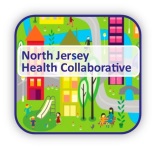 Workgroup County/Name/DateWorkgroup County/Name/DateCounty/Workgroup: Passaic/Caregiver HealthMeeting Date: 11/17/16County/Workgroup: Passaic/Caregiver HealthMeeting Date: 11/17/16Sign-in Sheet/AttendeesSign-in Sheet/AttendeesSign-in Sheet/AttendeesSign-in Sheet/AttendeesSign-in Sheet/AttendeesName:Organization:Email (if new group member or new email address):Peggy DohertyFamily CaregiverMdoherty16@optimum.netIngrid KupetzFamily Caregiverikupetz@aol.comNancy DomalewskiFamily Caregiverndomalewski@optonline.netLura SavonaFamily CaregiverLura.savona@gmail.comBill KernanFamily CaregiverJoann KarasFamily CaregiverJkaras11@gmail.comTony Epree (could not attend)Family Caregivertonythecomic@gmail.comLaura KoblitzSiena VillageCynthia TempletonPush to WalkMichele BordenNew Bridge ServicesRobyn KohnALZ AssociationAshley AnglinAtlantic Health SystemsJoan BeloffChilton Medical CenterCatherine ConnelyNJHCCSteve TyburskiHome Instead Senior Care